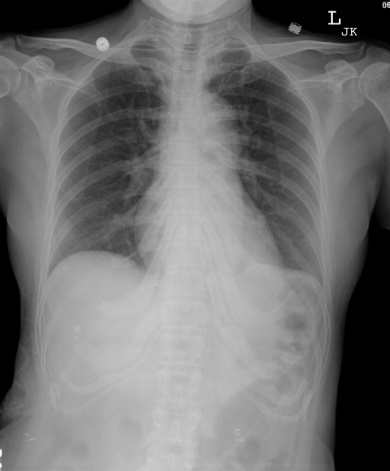 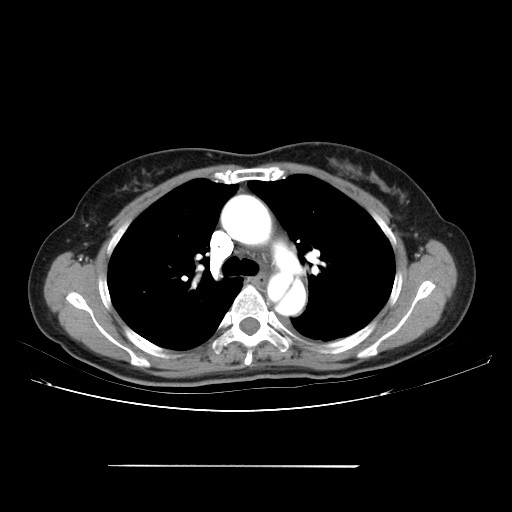 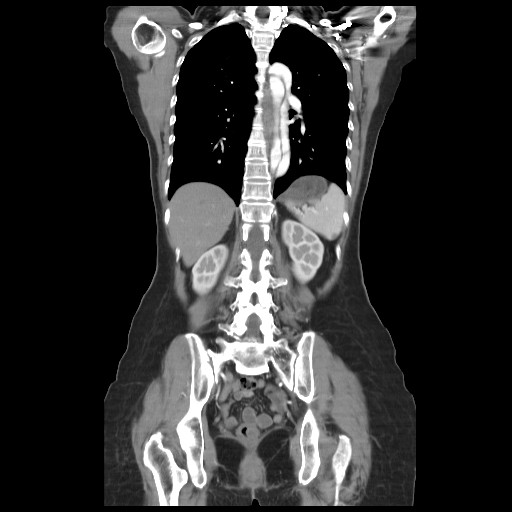 心臟科 第1題(A)心臟科 第1題(B)心臟科 第1題(B)心臟科 第1題(B)心臟科 第1題(C)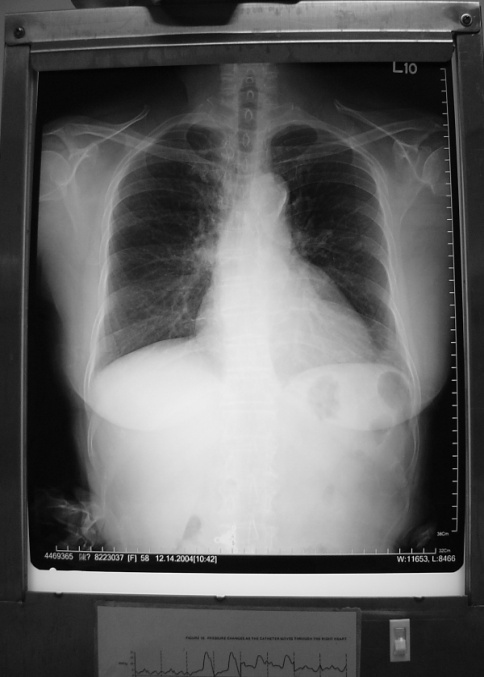 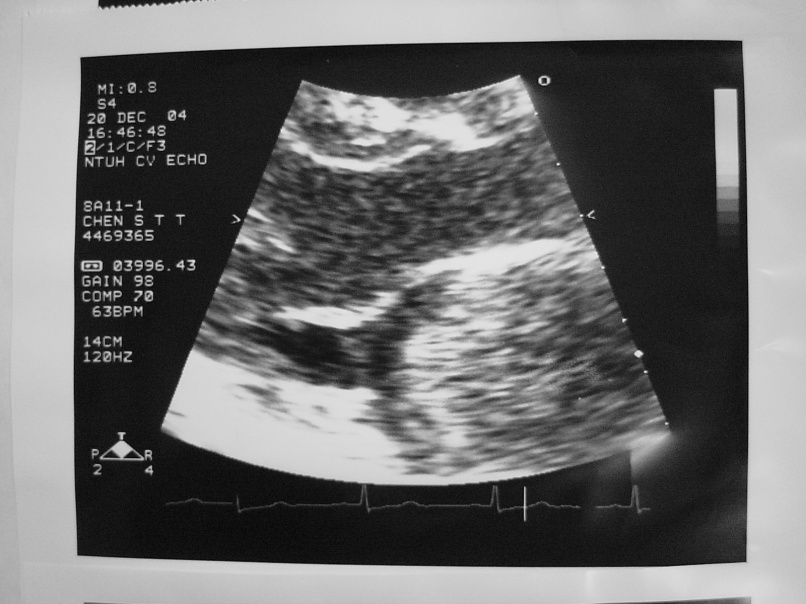 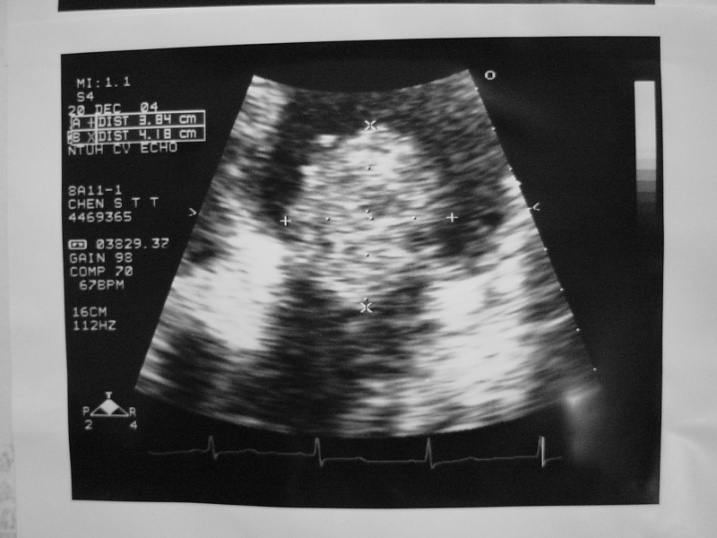 心臟科 第2題(A)心臟科 第2題(A)心臟科 第2題(A) 心臟科 第2題(B) 心臟科 第2題(B)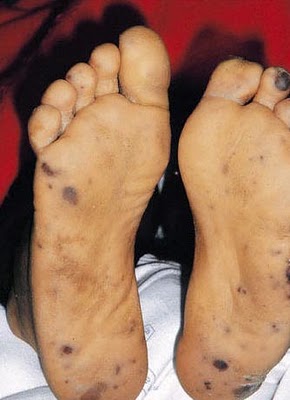 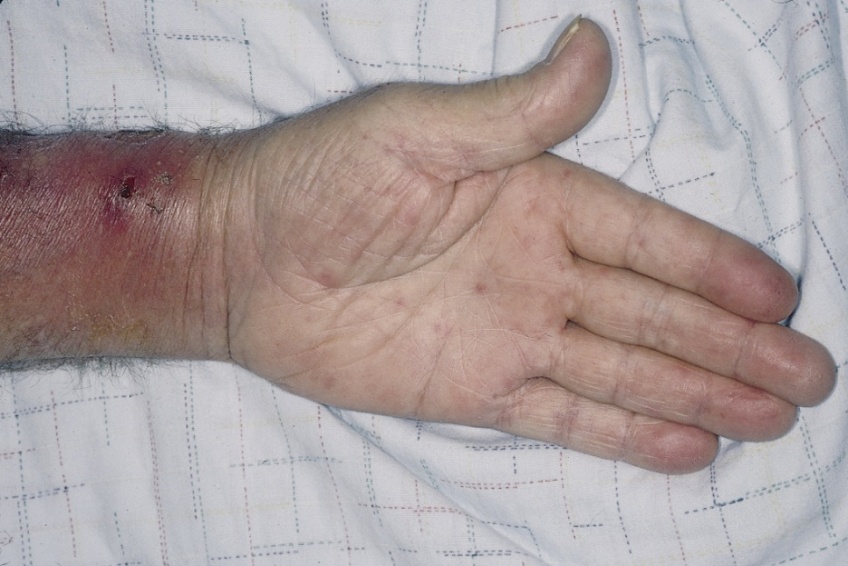 心臟科 第3題(A)心臟科 第3題(A)心臟科 第3題(B)心臟科 第3題(B)心臟科 第3題(B)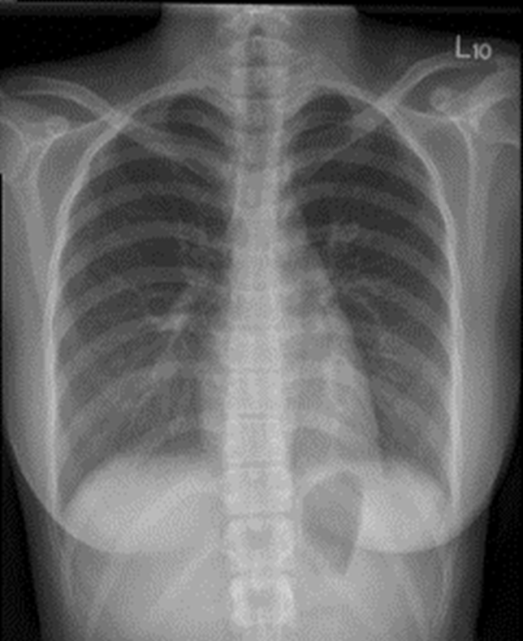 其血液細菌培養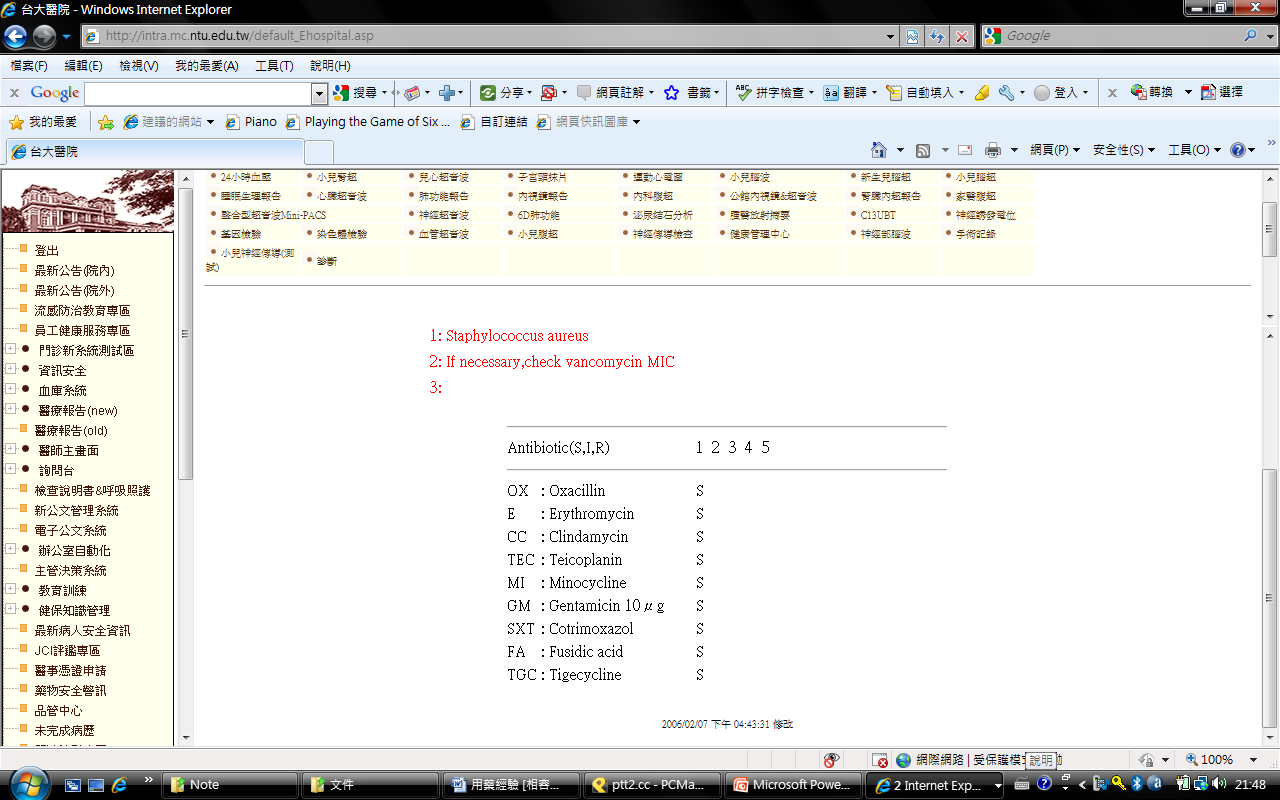 其血液細菌培養其血液細菌培養心臟科 第3題(C)心臟科 第3題(C)心臟科 第3題(D)心臟科 第3題(D)心臟科 第3題(D)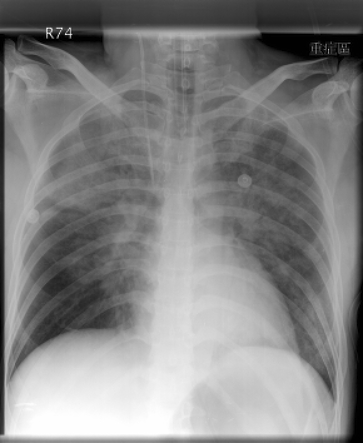 心臟科 第5題心臟科 第5題心臟科 第5題心臟科 第5題心臟科 第5題1999-03-05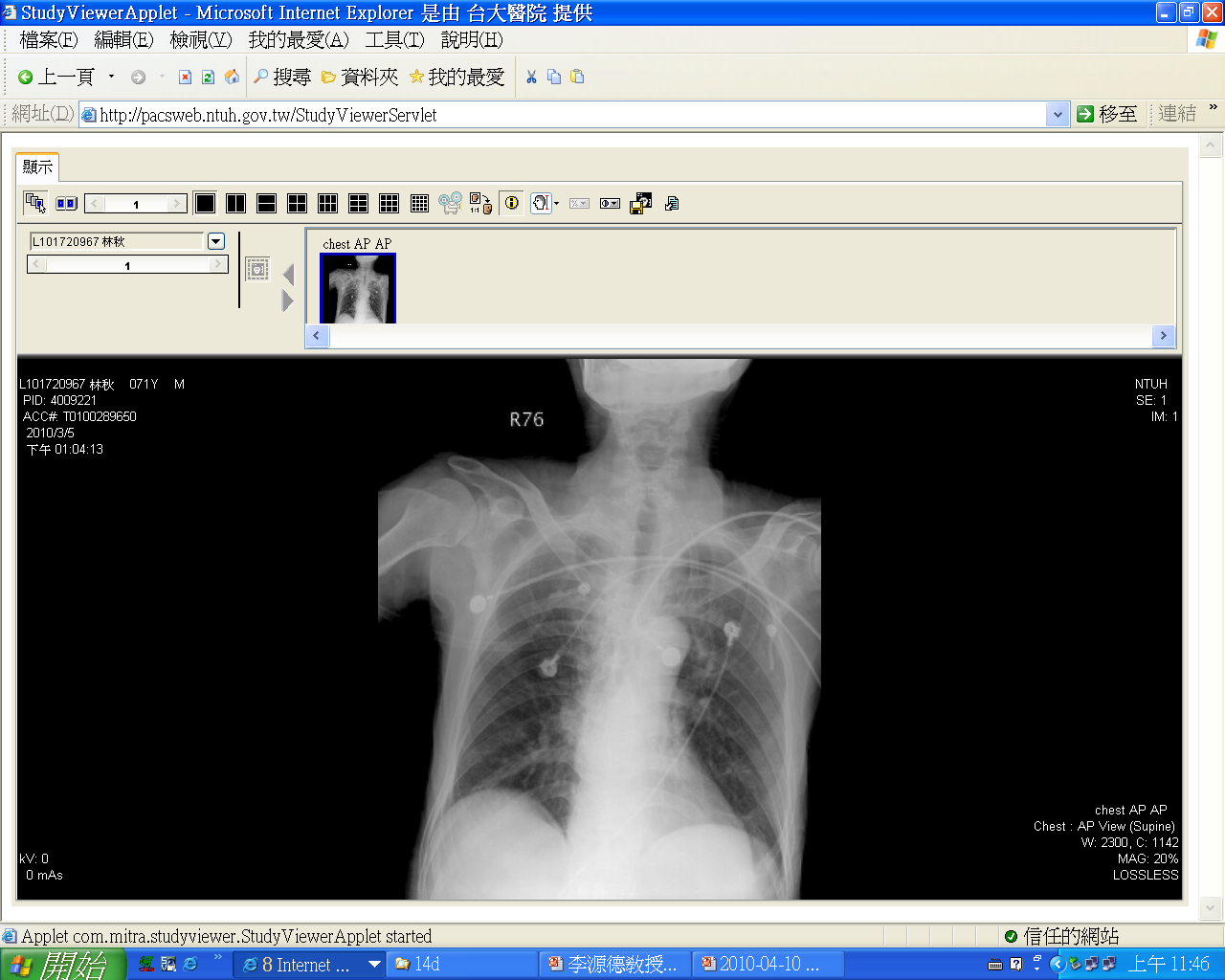 1999-03-051999-03-13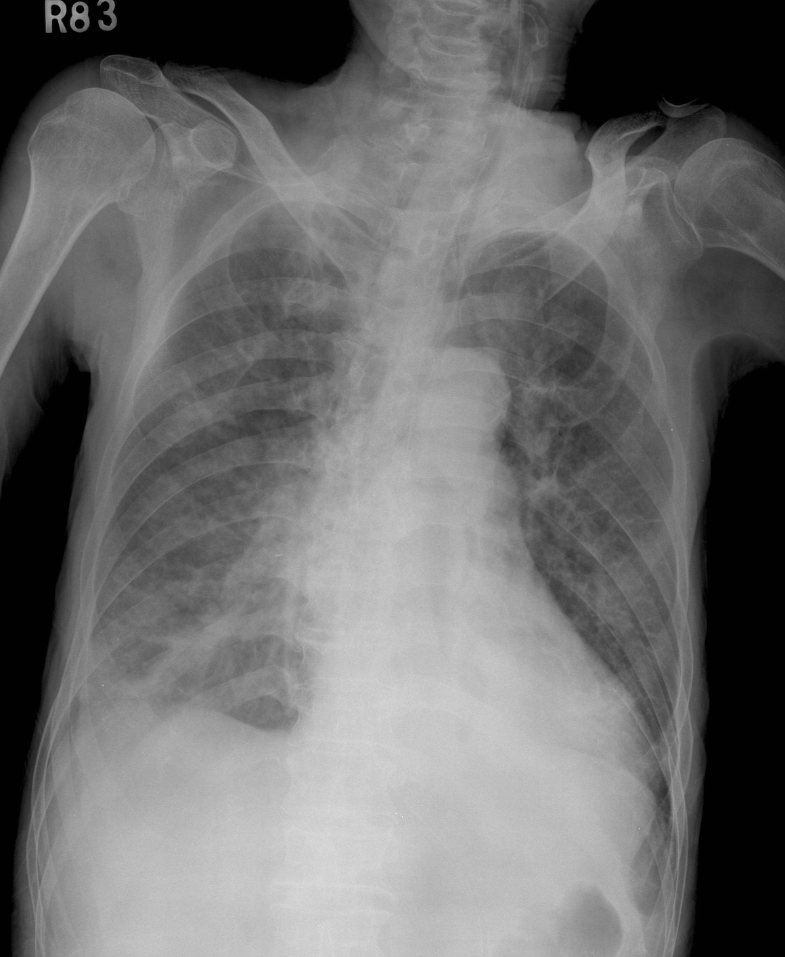 1999-03-131999-03-131999-03-18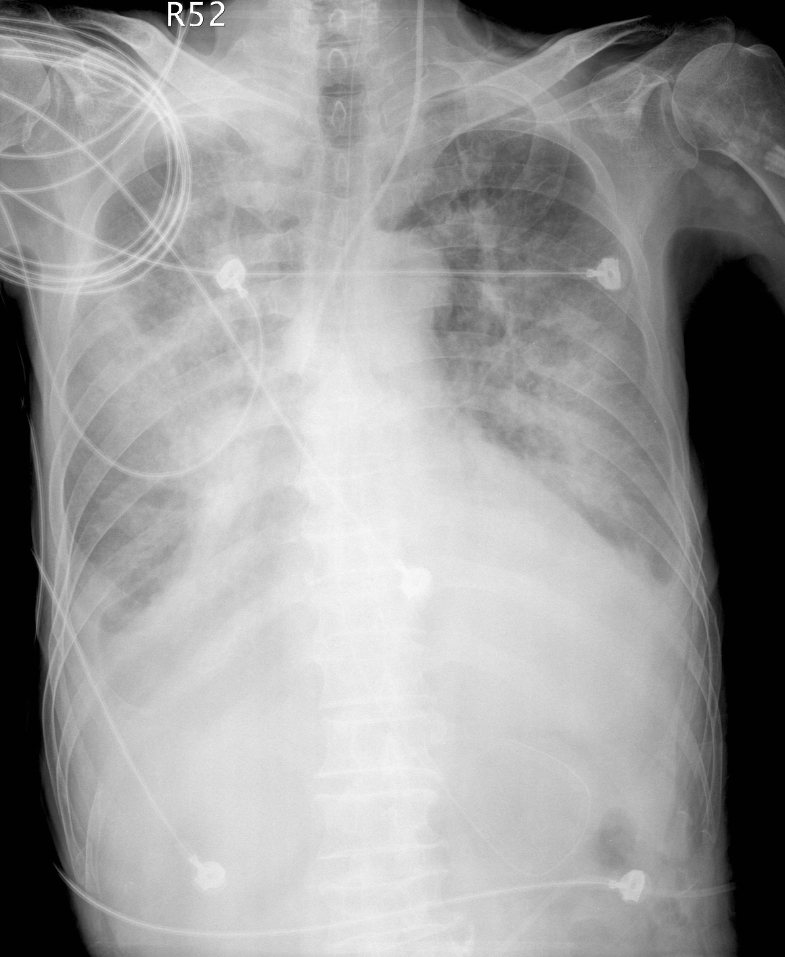 1999-03-18心臟科 第11題心臟科 第11題心臟科 第11題心臟科 第11題心臟科 第11題心臟科 第11題心臟科 第11題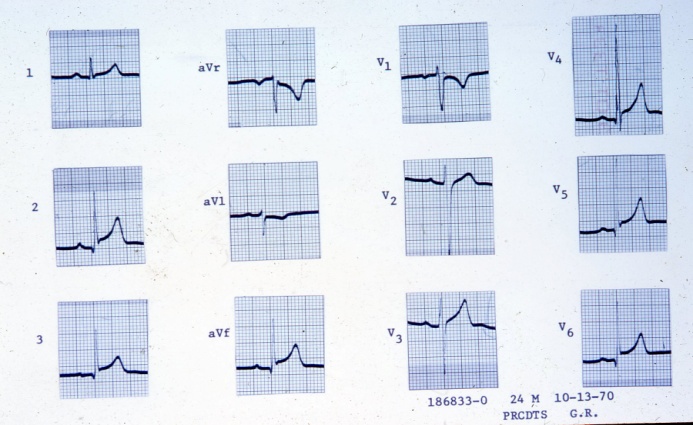 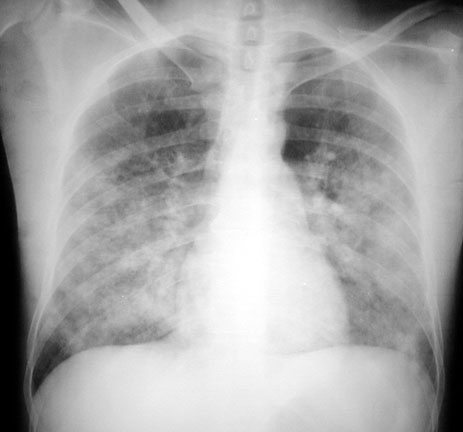 心臟科 第19題心臟科 第19題心臟科 第19題心臟科 第19題心臟科 第21題心臟科 第21題心臟科 第21題胸腔科 第14題胸腔科 第14題胸腔科 第14題胸腔科 第17題胸腔科 第17題胸腔科 第17題胸腔科 第17題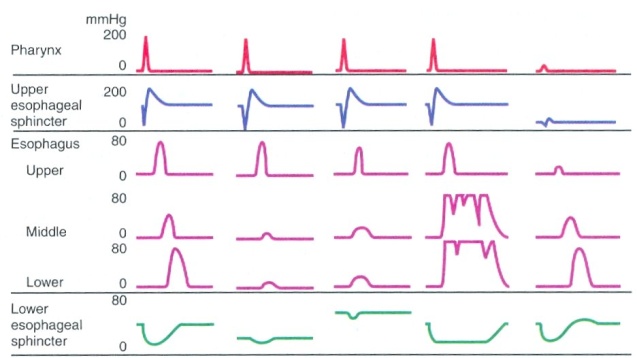 胸腔科 第19題胸腔科 第19題胸腔科 第19題消化科 第13題消化科 第13題消化科 第13題消化科 第13題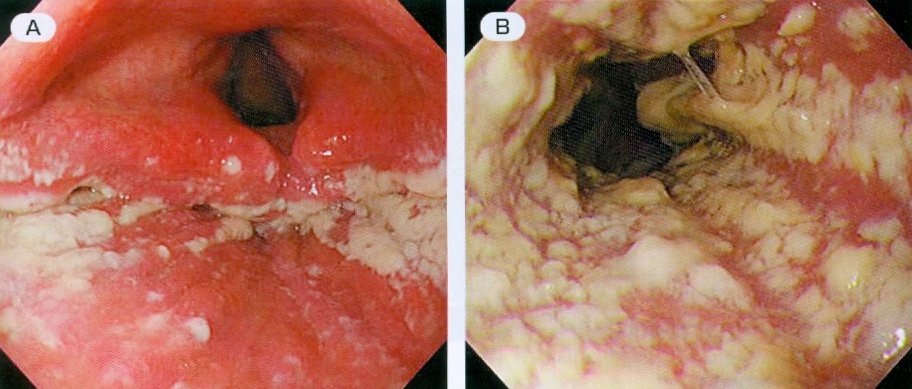 消化科 第14題消化科 第14題消化科 第14題消化科 第14題消化科 第14題消化科 第14題消化科 第14題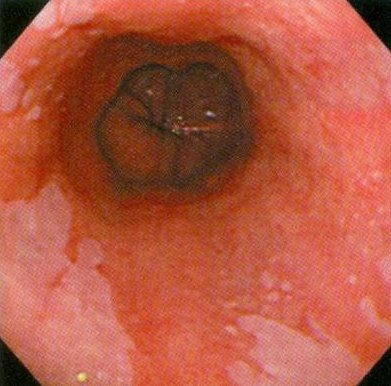 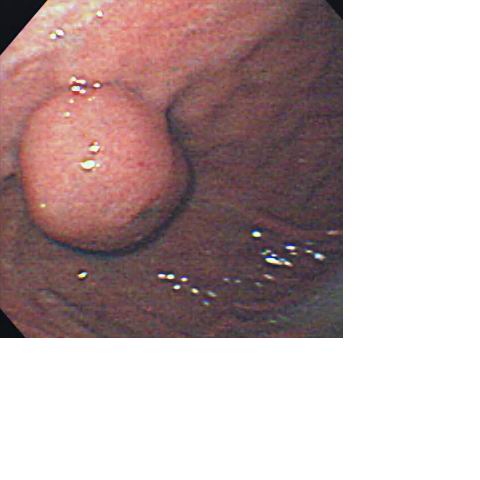 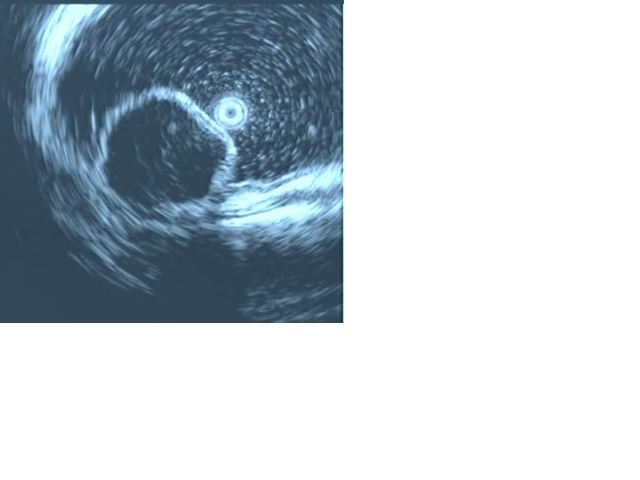 消化科 第16題(A)消化科 第16題(B)消化科 第16題(B)消化科 第16題(B)消化科 第16題(B)消化科 第16題(B)消化科 第16題(C)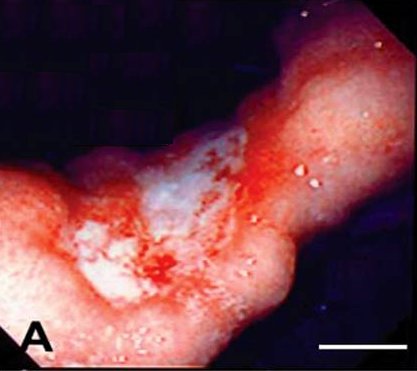 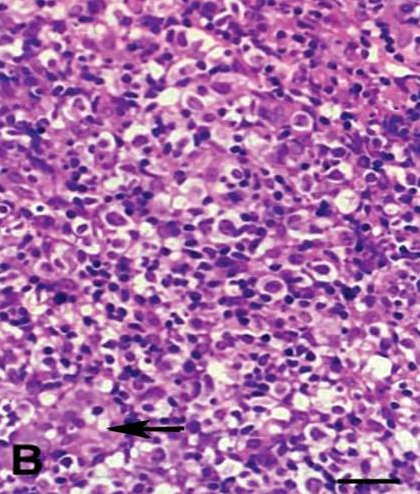 消化科 第18題(A)消化科 第18題(A)消化科 第18題(A)消化科 第18題(B)消化科 第18題(B)消化科 第18題(B)消化科 第18題(B)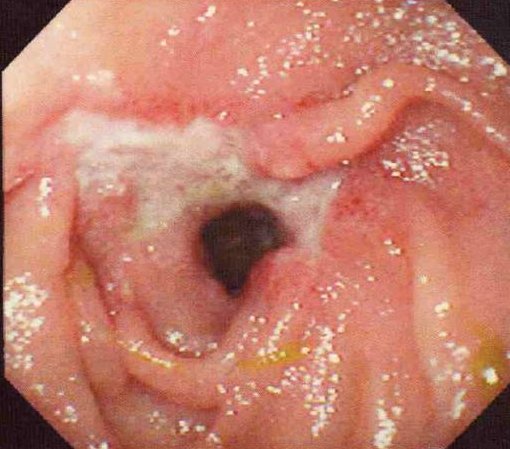 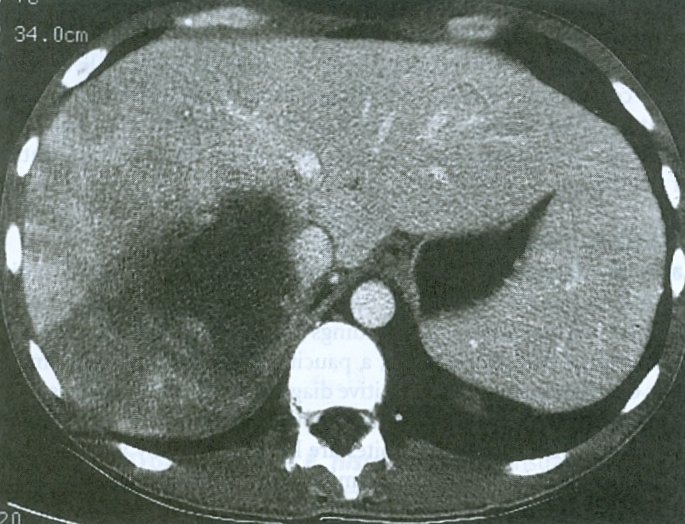 消化科 第19題消化科 第19題消化科 第19題消化科 第22題消化科 第22題消化科 第22題消化科 第22題